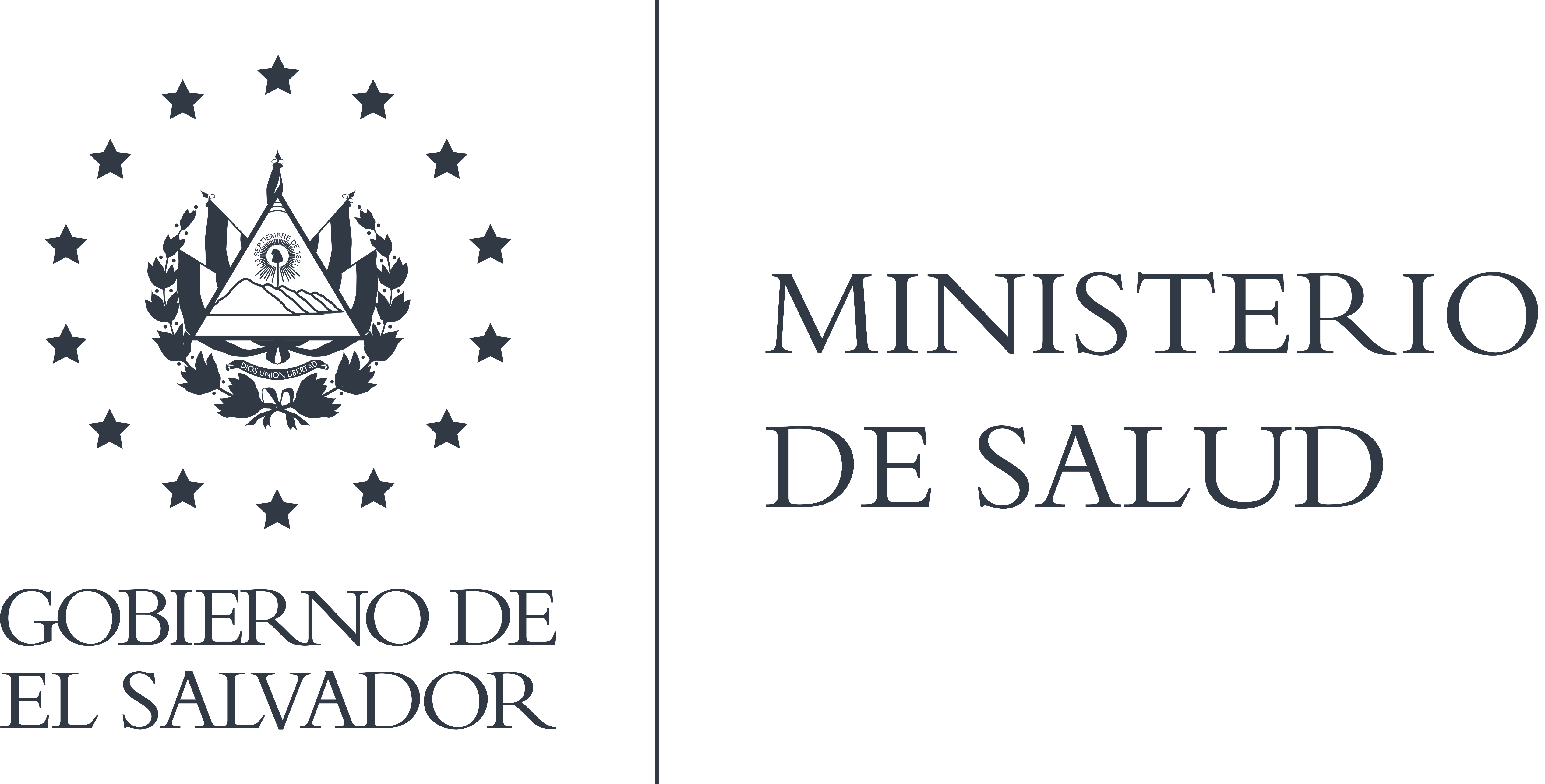 FORMULARIO 1: FORMULARIO DE LA OFERTASolicitud de Cotización N° Solicitud de Cotización N° PRIDESII-356-CP-SGO-MINSAL/06 Adquisición de bienes y Servicios para el funcionamiento de la UGP/artículos de limpieza, alimentación y manipulación de alimentos para funcionamiento de la UGP.SeñoresMINSAL/PROGRAMA INTEGRADO DE SALUD IIContrato de Préstamo No. 3608/OC-ESNosotros los suscritos, declaramos que:Hemos examinado y no tenemos reservas a los documentos del proceso Cotización para la Comparación de Precios N° ______________, por lo cual ofrecemos proveer los bienes/servicios en la cantidad, calidad y características técnicas solicitadas en los Documentos de Selección (Sección 3: Especificaciones Técnicas y Plan de Entrega) y nos comprometemos a que estos bienes/servicios sean originarios de países miembros del Banco: [indicar una descripción breve de los bienes/servicios];-----------------------------------------------------------------------------El precio total de nuestra oferta por todo concepto es de: ___________________________ (Indicar precio en números y en letras) incluidos todos los impuestos de ley (incluyendo el IVA) y los gastos directo y/o indirecto asociados. Nos comprometemos a mantener nuestra oferta por un período de _______ (__) días a partir de la fecha de presentación de ofertas, y a suscribir el Contrato en caso de resultar adjudicatario.Los suscritos, incluyendo todos los subcontratistas o proveedores requeridos para ejecutar cualquier parte del Contrato, tenemos nacionalidad de países elegibles _______________ [indicar la nacionalidad del Oferente, incluso la de todos los miembros que comprende el Oferente, si el Oferente es una Asociación en Participación o Consorcio, y la nacionalidad de cada subcontratista y proveedor]Manifestamos con carácter de declaración jurada que: i) no tenemos conflicto de intereses, ii) nuestra empresa, sus afiliados o subsidiarias, incluyendo todos los subcontratistas o proveedores para ejecutar cualquier parte del Contrato, no han sido declarados inelegibles por el Banco, bajo las leyes del país del COMPRADOR o normativas oficiales, y iii) no tenemos ninguna sanción del Banco o de alguna otra Institución Financiera Internacional (IFI). Asimismo, nos comprometemos que dentro del proceso de selección (y en caso de resultar adjudicados en la ejecución) del contrato, a observar las leyes sobre Prácticas Prohibidas incluyendo soborno, aplicables en el país del cliente.Mi representada se encuentra en capacidad de entregar los bienes en el plazo previsto, expresados en nuestra oferta.Conocemos, aceptamos y nos sometemos libre y voluntariamente al cumplimiento de lo indicado en los Documentos de Comparación de Precios, así como a las demás normas conexas que lo regulanEntendemos que esta oferta, junto con su aceptación por escrito incluida en la notificación de adjudicación, constituirá una obligación hasta la suscripción del contrato, y que el Programa no está obligado a aceptar la Oferta evaluada más baja ni ninguna otra Oferta que reciban, sin que tal decisión permita reclamación por parte del oferente.Conocemos y aceptamos que el Programa se reserva el derecho de adjudicar el contrato, cancelar el proceso, rechazar todas las ofertas o declarar desierto el proceso si conviniese a los intereses nacionales o institucionales, sin que ello le genere responsabilidad alguna. Para todos los efectos señalamos como domicilio legal en (………..Domicilio).San Salvador,   ........... de  .............................. del  ____Firma y sello del oferente(Representante Legal o Apoderado Legal)FORMULARIO 2: DECLARACIÓN DE MANTENIMIENTO DE LA OFERTASolicitud de Cotización N° PRIDESII-356-CP-SGO-MINSAL/06 Adquisición de bienes y Servicios para el funcionamiento de la UGP/artículos de limpieza, alimentación y manipulación de alimentos para funcionamiento de la UGP.Fecha: [indicar la fecha (día, mes y año)]A: SeñoresMINISTERIO DE SALUDUnidad de Gestión del Programa UGP/MINSALPresente.Nosotros, los suscritos, declaramos que:Entendemos que, de acuerdo con sus condiciones, las ofertas deberán estar respaldadas por una Declaración de Mantenimiento de la Oferta.Aceptamos que automáticamente seremos declarados inelegibles para participar en cualquier licitación u otro modalidad de contratación con el Comprador por un período de 2 años contados a partir de la fecha de recepción de ofertas si violamos nuestra(s) obligación(es) bajo las condiciones de la oferta si:retiráramos nuestra oferta durante el período de vigencia de la oferta especificado por nosotros en el Formulario de Oferta; osi después de haber sido notificados de la aceptación de nuestra oferta durante el período de validez de la misma, (i) no ejecutamos o rehusamos ejecutar el formulario del Convenio de Contrato, si es requerido; o (ii) no suministramos o rehusamos suministrar la Garantía de Cumplimiento (en caso de ser requerida); (iii) no cumplimos con el suministro pactado o su modificación.Entendemos que esta Declaración de Mantenimiento de la Oferta expirará si no somos los seleccionados, y cuando ocurra el primero de los siguientes hechos: (i) si recibimos una copia de su comunicación con el nombre del Oferente seleccionado; o (ii) han transcurrido veintiocho días después de la expiración de nuestra oferta.Firmada: [firma de la persona cuyo nombre y capacidad se indican] en capacidad de [indicar la capacidad jurídica de la persona que firma la Declaración de Mantenimiento de la Oferta] Nombre: [nombre complete de la persona que firma la Declaración de Mantenimiento de la Oferta]	 Debidamente autorizado para firmar la oferta por y en nombre de: [nombre completo del Oferente]Fechada [fecha de firma]
[Nota: En el caso de Joint Ventures, la Declaración de Mantenimiento de Oferta, deberá estar a nombre de todos los miembros del Joint Venture que presenta la oferta.]FORMULARIO 3:  FORMULARIO DE COTIZACIÓNSolicitud de Cotización N° PRIDESII-356-CP-SGO-MINSAL/06 Adquisición de bienes y Servicios para el funcionamiento de la UGP/artículos de limpieza, alimentación y manipulación de alimentos para funcionamiento de la UGP.NOMBRE DEL OFERENTE: ...........................................El precio ofertado esta expresado en Dólares de los Estados Unidos de América. Incluye todos los costos directos e indirectos, seguros, transporte, inspecciones, pruebas y cualquier costo por otro concepto que pueda tener incidencia sobre el valor de los servicios. Establecer los montos ofertados únicamente con dos decimales.Impuestos: El precio arriba expresado incluye todos los tributos, impuesto y/o cargos, comisiones, etc. y cualquier gravamen que recaiga o pueda recaer sobre el servicio a proveer o la actividad del proveedor, incluyendo el IVA PLAZO DE ENTREGA: ………………….. LUGAR DE ENTREGA…………………San Salvador,   ........... de  .............................. del  ____Firma y sello del proveedorFORMULARIO 4: FORMULARIO DE ESPECIFICACIONES TÉCNICAS OFERTADASNo. ITEM CÓDIGO DEL PRODUCTO DESCRIPCIÓN U/MCANTIDADPAÍS DE ORIGENPRECIO(IVA incluido)PRECIO TOTAL(IVA incluido150102040CAFÉ MOLIDOLB90250102073CAFÉ  SOLUBLE, CAJAc/u50350101220AZUCAR DE CAÑA EN SOBRECITOS, BOLSAc/u50450116360SAL REFINADA, YODADA EN SOBRECITOS, BOLSAc/u3580602112SERVILLETAS BLANCA, BOLSA DE 100 UNIDADESc/u75680901060CUCHARA DE PLASTICO DESCARTABLE (BOLSA DE APROXIMADAMENTE 25 UNIDADES)c/u40780901300TENEDOR DE PLASTICO DESCARTABLE (BOLSA DE APROXIMADAMENTE 25 UNIDADES)c/u45880901090CUCHILLO DE PLASTICO DESCARTABLE (BOLSA DE APROXIMADAMENTE 25 UNIDADES)c/u12980901230PLATO PLANO DESCARTABLE No 9, (BOLSA DE APROXIMADAMENTE 25 UNIDADES)c/u151080901240PLATO PLANO PEQUEÑO DESCARTABLE, PARA POSTRE, (BOLSA DE APROXIMADAMENTE 25 UNIDADES)c/u451180901421VASO DESECHABLE ECOLOGICO DE 8 ONZAS (CAJA DE 1000 UNIDADES)c/u31280901244REMOVEDORES DE LIQUIDO, BIODEGRADABLES, (PAQUETE O BOLSA DE 500 A 1000 UNIDADES)c/u101380601011DESODORANTE AMBIENTAL EN SPRAY, VARIAS FRAGANCIAS, FRASCO DE (251 - 350) GRAMOSc/u101480601200AROMATIZANTE AMBIENTAL, VARIAS FRAGANCIAS, FRASCO DE (175 mg / 250 ml) REPUESTOc/u121580601005DESINFECTANTE LÍQUIDO PARA PISO E INODORO CONCENTRADO, DE TRIPLE ACCIÓN (DESINFECTANTE, ANTISÉPTICO Y BACTERIOLOGICO) CON AROMA, GALONc/u101680601085HIPOCLORITO DE SODIO ( LEJIA COMERCIAL ) AL 5% DE CONCENTRACIÓN, GALÓNc/u251780602115PAPEL HIGIENICO NORMAL, 250 HOJAS DOBLES, ROLLOc/u181880602135PAPEL TOALLA NORMAL DESECHABLE, ROLLOc/u181980602137PAPEL TOALLA PARA DISPENSADOR, ROLLOc/u702080602126PAPEL HIGIENICO PARA DISPENSADOR, DOBLE HOJA, USO INSTITUCIONAL, ROLLO DE (250 A 300) MTc/u902180601107PAÑO DE MICROFIBRAS PARA LIMPIEZA DE MONITORESc/u302280602150TRAPEADOR DE TELA ABSORBENTE, DOBLE TELA Y AGUJERO REFORZADO, MEDIDAS APROXIMADAS ANCHO 50 CM. X 90 CM. LARGOc/u62380602025BOLSA PLASTICA PARA BASURA, MEDIDA APROXIMADA (19" X 27") PEQUEÑA, COLOR NEGROc/u502480602045BOLSA PLASTICA PARA BASURA, MEDIDA APROXIMADA (35" X 53") GRANDE PARA JARDIN COLOR NEGROc/u502580602023BOLSA PLASTICA PARA BASURA, MEDIDA APROXIMADA (16" X 19") COLOR NEGROc/u602680901247FILTROS PARA CAFETERA (BOLSA DE 500 A 1000 UNIDADES) DESECHABLESc/u22780701080FRASCO DISPENSADOR PLASTICO 500 ML. CON ATOMIZADORc/u22880602100MASCON DE FIBRA SINTETICA PARA LAVAR TRASTOSc/u122980602180ESCOBA DE FIBRA SINTETICA PLASTICA CON PALO, ROSCA, MEDIDA APROXIMADAMENTE DE 1.2 MTSc/u23080602200PALA PLASTICA PARA RECOLECCION DE BASURA CON MANGO LARGOc/u23180602015BASURERO PLASTICO PARA PISO ALTURA DE  11 " Y DIAMETRO 10 " , APROXIMADAMENTEc/u253280602017BASURERO PLASTICO DE PEDAL CON TAPADERAc/u53380601057JABON PARA TRASTOS, EN PASTA SUAVE, ENVASE DE (400 - 500) GRAMOSc/u153480601030DETERGENTE EN POLVO, SOLUBLE, ESPUMOSO, CON PODER DESINFECTANTE Y TOLERANTE A LA PIEL, BOLSA DE 1500 GRAMOSc/u123570225025SHAMPOO PARA VEHICULO, VARIOS AROMAS, GALONc/u1TOTALTOTALTOTALTOTALTOTALTOTALTOTALÍTEM No.CÓDIGO DEL PRODUCTO ESPECIFICACIONES TÉCNICAS REQUERIDASESPECIFICACIONES TÉCNICAS OFRECIDAS[el Oferente debe detallar las características propias de los bienes ofertados indicar marca, modelo, país de origen, especificaciones técnicas y de ser posible relacionar el número de página en el catálogo o ficha técnica donde se puedan verificar].150102040CAFÉ GOURMET MOLIDO DE ALTURA DE ÓPTIMA CALIDAD, EMPAQUE METALIZADO CON VÁLVULA DE OXIGENACIÓN, CIERRE HERMÉTICO EN PRESENTACIÓN DE 1 LB.250102073CAFÉ  SOLUBLE, CAJA350101220AZUCAR DE CAÑA EN SOBRECITOS, BOLSA450116360SAL REFINADA, YODADA EN SOBRECITOS, BOLSA580602112SERVILLETAS BLANCA, BOLSA DE 100 UNIDADES680901060CUCHARA DE PLASTICO DESCARTABLE BIODEGRADABLE(BOLSA DE APROXIMADAMENTE 25 UNIDADES)780901300TENEDOR DE PLÁSTICO DESCARTABLE BIODEGRADABLE (BOLSA DE APROXIMADAMENTE 25 UNIDADES)880901090CUCHILLO DE PLÁSTICO DESCARTABLE BIODEGRADABLE (BOLSA DE APROXIMADAMENTE 25 UNIDADES)980901230PLATO PLANO DESCARTABLE BIODEGRADABLE No 9, (BOLSA DE APROXIMADAMENTE 25 UNIDADES)1080901240PLATO PLANO PEQUEÑO DESCARTABLE BIODEGRADABLE, PARA POSTRE, (BOLSA DE APROXIMADAMENTE 25 UNIDADES)1180901421VASO DESECHABLE ECOLOGICO DE 8 ONZAS (CAJA DE 1000 UNIDADES)1280901244REMOVEDORES DE LIQUIDO, BIODEGRADABLES, (PAQUETE O BOLSA DE 500 A 1000 UNIDADES)1380601011DESODORANTE AMBIENTAL EN SPRAY, VARIAS FRAGANCIAS (MANZANA , LIMON, BRISAS MARINAS) FRASCO DE (251 - 350) GRAMOS1480601200AROMATIZANTE AMBIENTAL, VARIAS FRAGANCIAS (MANZANA , LIMON, BRISAS MARINAS), FRASCO DE (175 mg / 250 ml) REPUESTO1580601005DESINFECTANTE LÍQUIDO PARA PISO E INODORO CONCENTRADO, DE TRIPLE ACCIÓN (DESINFECTANTE, ANTISÉPTICO Y BACTERIOLOGICO) CON AROMA (MANZANA # 3 Y CITRONELA # 7) , GALON1680601085HIPOCLORITO DE SODIO ( LEJIA COMERCIAL ) AL 5% DE CONCENTRACIÓN, EN ENVASE OPACO BLANCO, GALÓN1780602115PAPEL HIGIENICO NORMAL, 250 HOJAS DOBLES, ROLLO, EMPACADOS INDIVIDUAL O UN SOLO PAQUETE1880602135PAPEL TOALLA NORMAL DESECHABLE, ROLLO1980602137PAPEL TOALLA PARA DISPENSADOR, ROLLO2080602126PAPEL HIGIENICO PARA DISPENSADOR, DOBLE HOJA, USO INSTITUCIONAL, ROLLO DE (250 A 300) MT2180601107PAÑO DE MICROFIBRAS PARA LIMPIEZA DE MONITORES LCD, ABSORBENTE MULTIPROPOSITOS, MEDIDAS APROXIMADAS 15" x 15"2280602150TRAPEADOR DE TELA ABSORBENTE, DOBLE TELA Y AGUJERO REFORZADO, MEDIDAS APROXIMADAS ANCHO 50 CM. X 90 CM. LARGO2380602025BOLSA PLASTICA PARA BASURA, MEDIDA APROXIMADA (19" X 27") PEQUEÑA, COLOR NEGRO2480602045BOLSA PLASTICA PARA BASURA, MEDIDA APROXIMADA (35" X 53") GRANDE PARA JARDIN COLOR NEGRO2580602023BOLSA PLASTICA PARA BASURA, MEDIDA APROXIMADA (16" X 19") COLOR NEGRO2680901247FILTROS PARA CAFETERA (BOLSA DE 500 A 1000 UNIDADES) DESECHABLES2780701080FRASCO DISPENSADOR PLASTICO 500 ML. CON ATOMIZADOR2880602100MASCON DE FIBRA SINTETICA PARA LAVAR TRASTOS,  MULTIPROPOSITOS SIN RAYAR, ESPONJA/FIBRA SINTETICA CERO RAYAS2980602180ESCOBA DE FIBRA SINTETICA PLASTICA CON PALO, ROSCA, MEDIDA APROXIMADAMENTE DE 1.2 MTS3080602200PALA PLASTICA PARA RECOLECCION DE BASURA CON MANGO LARGO, CON MANGO LARGO CANGURO, CON SISTEMA DE BALACÍN PARA COLECTAR DESPERDICIOS3180602015BASURERO PLASTICO NEGRO, LISOS PARA PISO ALTURA DE  11 " Y DIAMETRO 10 ", APROXIMADAMENTE3280602017BASURERO PLASTICO DE PEDAL, CON TAPADERA, COLOR GRIS O BLANCO CAPACIDAD 40-45 LT (Ver imagen)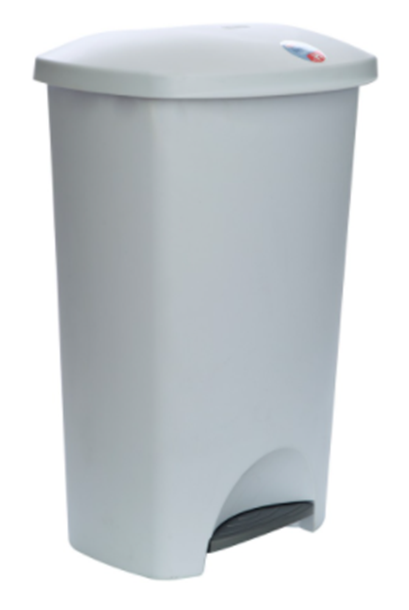 3380601057JABON PARA TRASTOS, EN PASTA SUAVE, CON HUMECTANTE PARA LAS MANOS, EN ENVASE DE (400 - 500) GRAMOS3480601030DETERGENTE EN POLVO, SOLUBLE, ESPUMOSO, CON PODER DESINFECTANTE Y TOLERANTE A LA PIEL, BOLSA DE 1500 GRAMOS3570225025SHAMPOO PARA VEHICULO, VARIOS AROMAS, GALONCARTA DE RECOMENDACIÓNCARTA DE RECOMENDACIÓNLos ofertantes deberán adjuntar carta de recomendación en la que establezcan la evaluación de suministros realizados a instituciones públicas o privadas, de acuerdo al formato anexo. Para los oferentes que hayan participado en procesos del MINSAL en los últimos 6 meses, la carta de recomendación a presentar deber ser del MINSAL. Únicamente se aceptarán referencias con calificación de excelente.De acuerdo al anexo A